AppendicesAppendix C: Target CatalogFunctionTarget DescriptionMetric DescriptionMetric DescriptionCool Battery<40 [°C]TemperatureTemperatureHeat Battery>20 [°C]TemperatureTemperatureAvoid puncture20 [N]ForceForceWithstand thermal cycling2000 CyclesDurabilityDurabilityMinimize weight1.5 [kg]WeightWeightMinimize energy loss due to pressure losses1 [kpa]Pressure Pressure Accommodates pouch Swelling 10% of cell volume [m^3] SizeSizeMinimize total cost of ownership$100Cost Method is resistant to changing weather conditionsRust and Freeze Resistant DurabilityMethod adds minimal volume to the module340x230x50 [mm]Size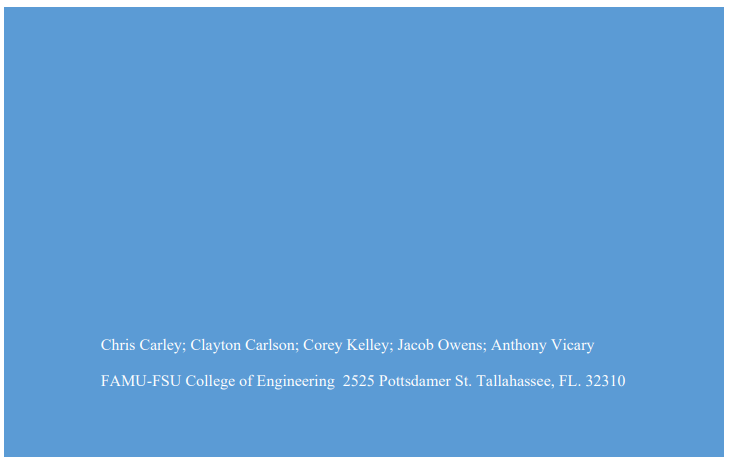 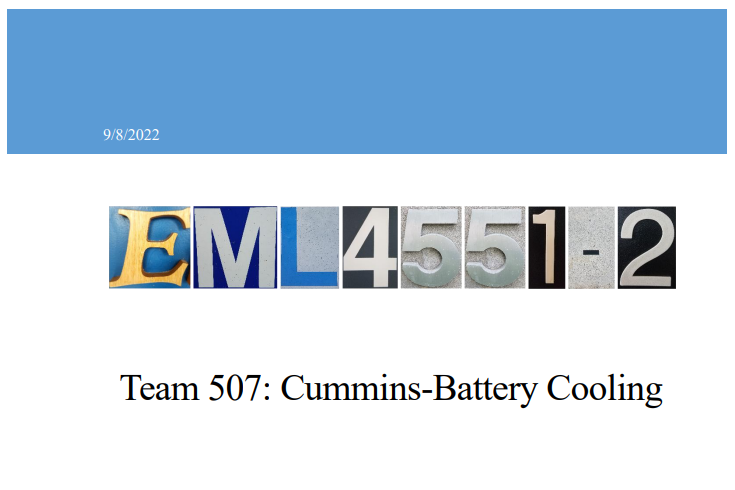 